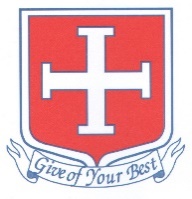 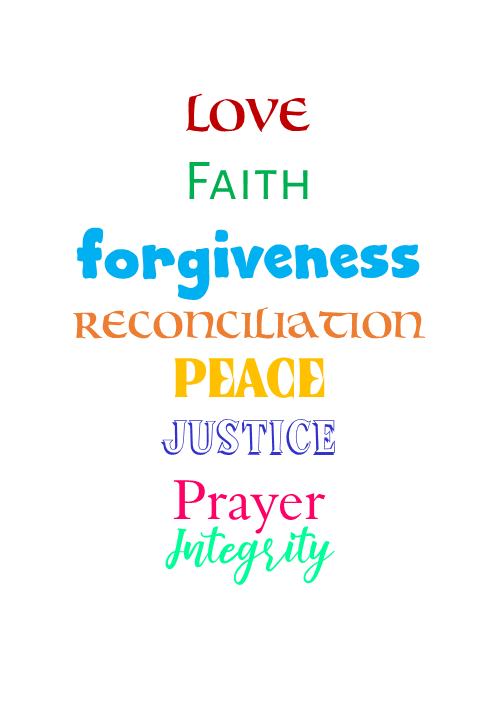 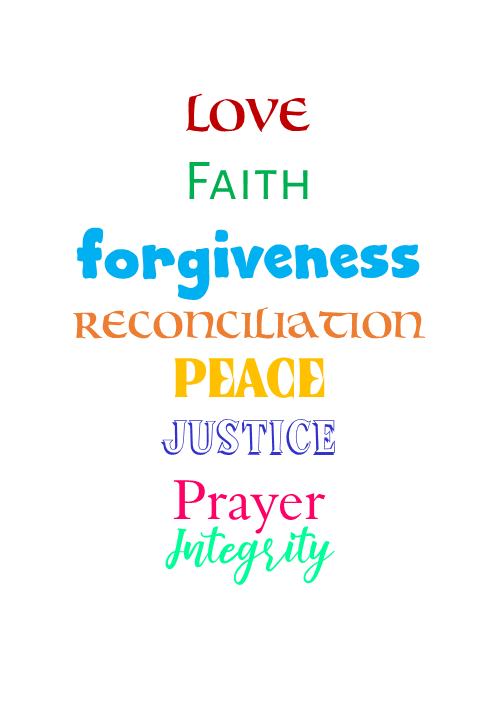 Y5 Spellings: Homophones (1)Use the words from the box below to complete these sentences.You may only use each word once. Tick off each word as you use it.22.6.20Morning SessionAfternoon SessionMonday9.00am – Movement/ PE time Joe Wick Live PE workout.  https://www.youtube.com/channel/UCAxW1XT0iEJo0TYlRfn6rYQ10.00am – Spellings Practice 10.15am – Maths – Continue to work through the tasks set on Epraise using My Maths and supplemented by White Rose Learning. You also need to complete this week’s Arithmetic test on a day of your choice. 11:15 – English Oak Academy Lesson 5 – Diary Entry: Write a Diary Entry       Lunch BreakComplete one of the foundation subject tasks on the following page.30 Minutes Reading Reading Challenge: Design an original Book cover for your book. Tuesday 9.00am – Movement/ PE time – Virtual Schools Games Challenge – agility running challenge.  Submit your scores online to be in with a chance of winning and to receive your e-certificate.  https://www.activehw.co.uk/worcestershire-school-games10.00am – Spellings Practice 10.15am – Maths Continue to work through the tasks set on Epraise using My Maths and supplemented by White Rose Learning. You also need to complete this week’s Arithmetic test on a day of your choice.11:15 – English Oak Academy Lesson 1 – Set of Instructions: Reading Comprehension (Language)Lunch BreakScience – Mr Owen’s Group – Research Task on the Life of Charles Darwin. Ms Jarvis, Miss Shaw & Mr Hill’s Groups – Use your research on Mary Anning to complete the Mary Anning Activity Sheet30 Minutes Reading Reading Challenge: Recap a chapter you have read as a story board. Wednesday9.00am –  Movement/ PE time Joe Wick Live PE workout.  https://www.youtube.com/channel/UCAxW1XT0iEJo0TYlRfn6rYQ 10.00am – Spellings Practice 10.15am – Maths Continue to work through the tasks set on Epraise using My Maths and supplemented by White Rose Learning. You also need to complete this week’s Arithmetic test on a day of your choice.11:15 – English Oak Academy Lesson 2 – Set of Instructions: Reading Comprehension (Word Meaning)Lunch BreakComplete one of the foundation subject tasks on the following page.30 Minutes Reading Reading Challenge: Write a new blurb for your book. Thursday 9am Movement/ PE Week 10 PE challenges. Find on Epraise or School website. Submit your scores to your PE teacher via E-praise.  10.00am – Spellings Practice 10.15am – Maths Continue to work through the tasks set on Epraise using My Maths and supplemented by White Rose Learning. You also need to complete this week’s Arithmetic test on a day of your choice.11:15 – English Oak Academy Lesson 3 – Set of Instructions: Identifying the Features of a TextLunch BreakScience Mr Owen’s Group – Finish your Darwin Research Task.  Ms Jarvis, Miss Shaw & Mr Hill’s Groups – Finish the Mary Anning Activity Sheet30 Minutes Reading Reading Challenge: Identify 10 words in your book and look up the definition. Friday9am. – Yoga for Teens  https://m.youtube.com/watch?v=7kgZnJqzNaU Once you have done this workout. Research 10 of your own yoga moves to create your own yoga flow. Hold each of your poses for 15 seconds and repeat 3 times.10.00am – Spellings Test! Ask somebody to test you on this week’s spelling – how many can you get correct? 10.15am – Maths Continue to work through the tasks set on Epraise using My Maths and supplemented by White Rose Learning. You also need to complete this week’s Arithmetic test on a day of your choice.Complete this week’s Collective Worship activity on the next page. Complete two of the foundation subject tasks on the following page.30 Minutes Reading Reading Challenge: Read a non-fiction text and create a poster of what you learnt. Foundation Subject task Art  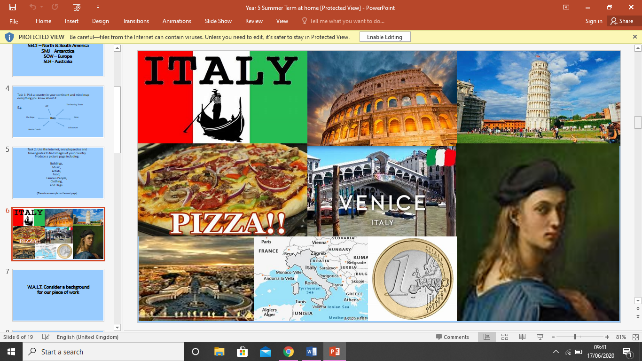 French 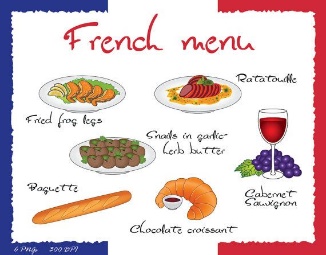 Geography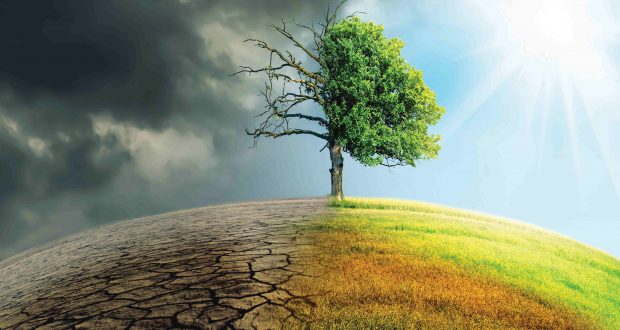  Computing wearpastprecedeswherepassedproceedledmorningleadmourning1.You must _________________ your school uniform on the trip.2.I drove _________________ my friend’s house this morning.3.You may _________________ to the start line of the racetrack.4.I don’t know _________________ my school shoes are.5.I _________________ my piano exam last Saturday.6.I _________________our class out onto the playground at breaktime.7.Yesterday _________________, we had an assembly.8.Queen Victoria went into _________________ when her husband died.9.My first name _________________ my surname.10.Pencils used to be made of _________________, which was poisonous.